Экскурсия в библиотеку.5 февраля 2020 года ребятишки группы №12 первый раз посетили библиотеку!    Знакомство с библиотекой прошло очень весело и интересно! Вместе с домовенком Библиошей дети путешествовали по сказкам, увидели, где хранятся книги, посетили читальный зал, познакомились с детской литературой, с правилами обращения с книгами. Большой интерес у ребятишек вызвали детские журналы.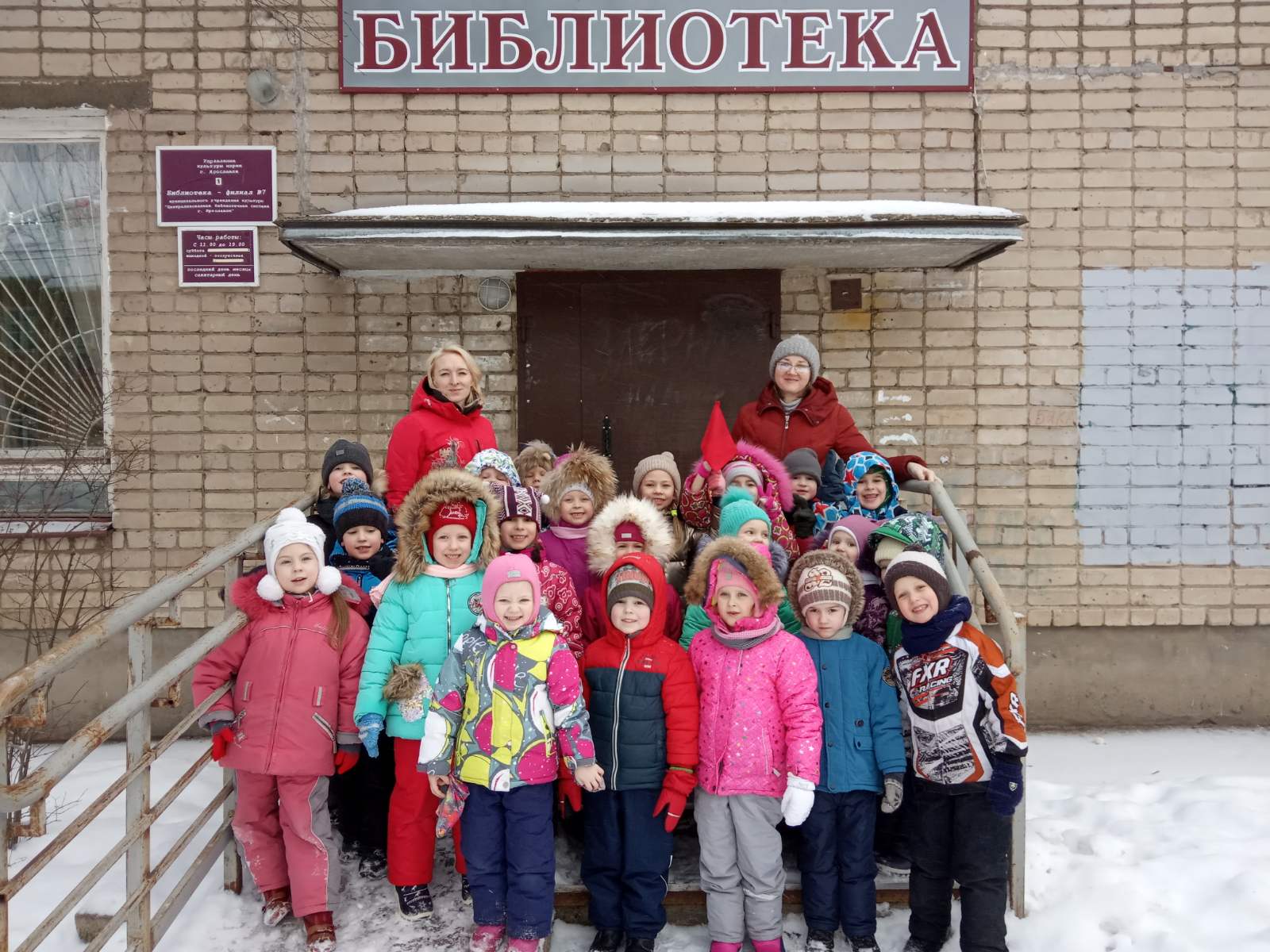 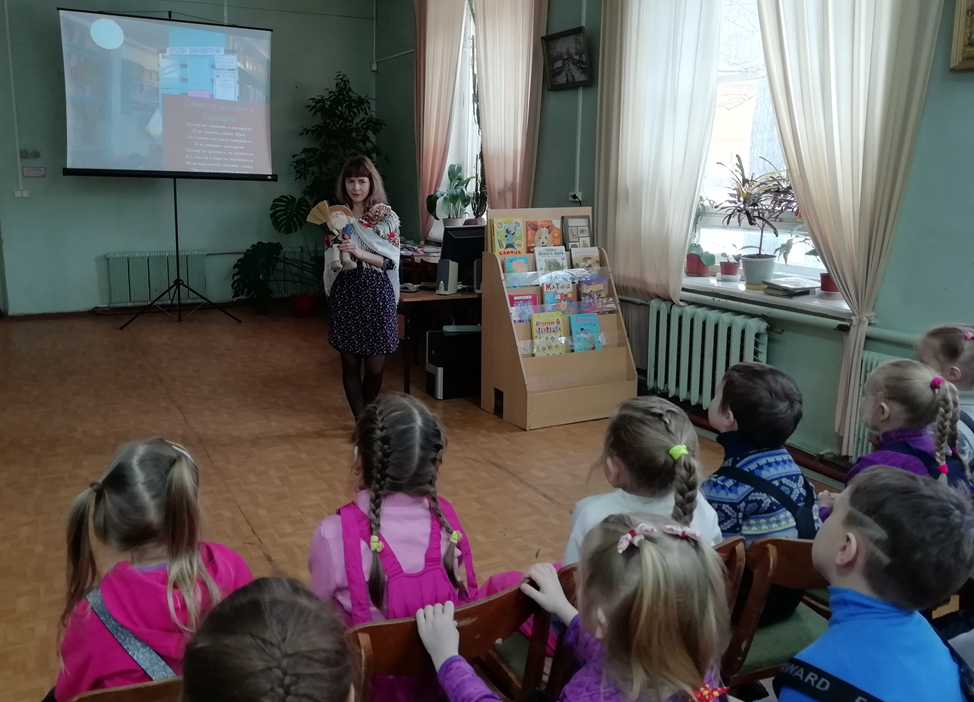 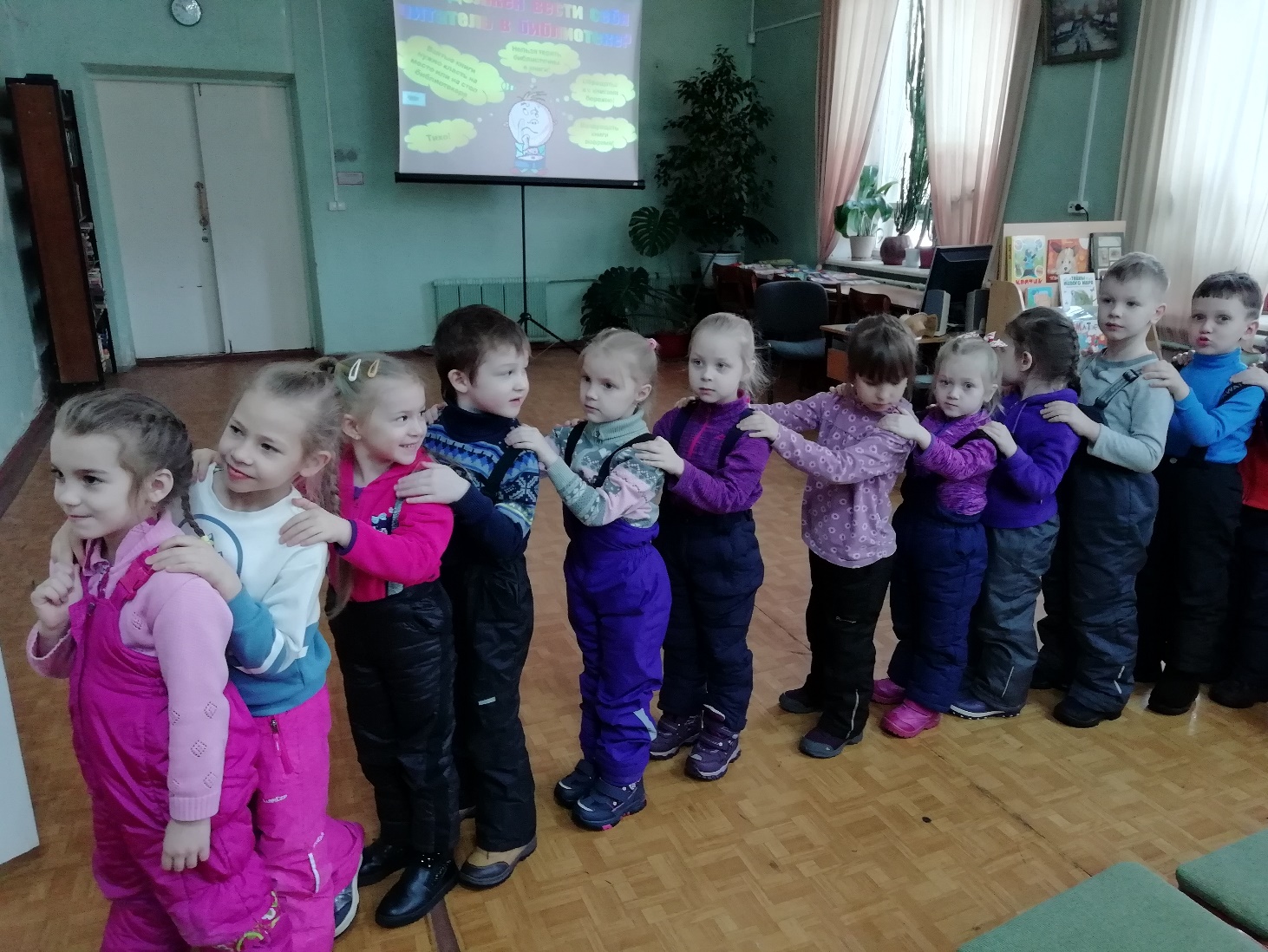 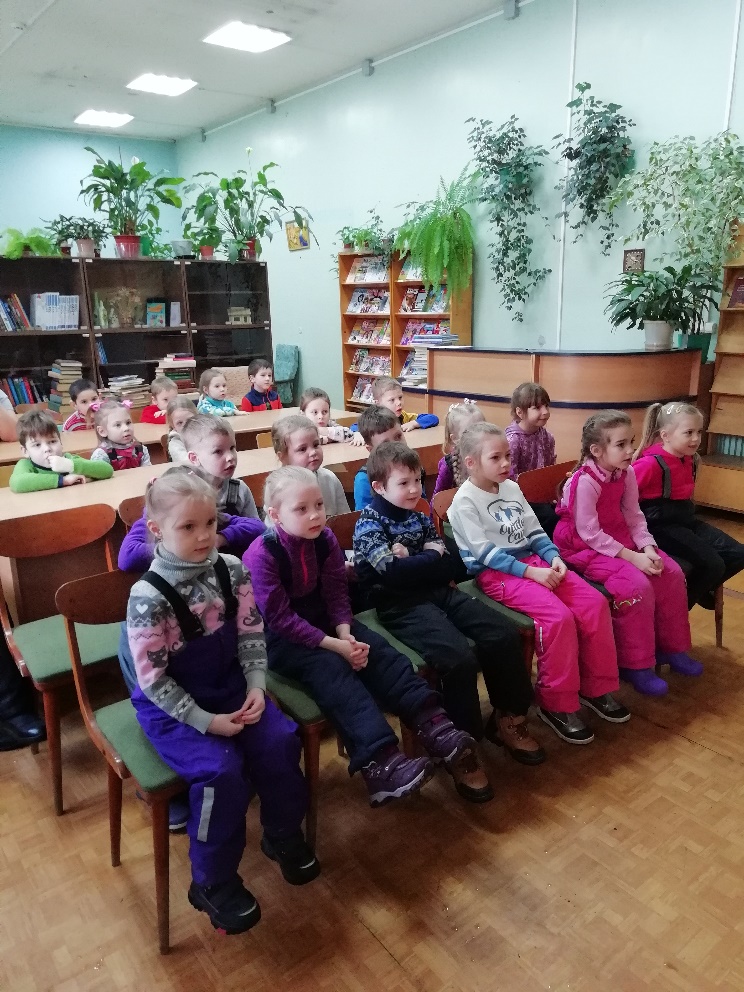 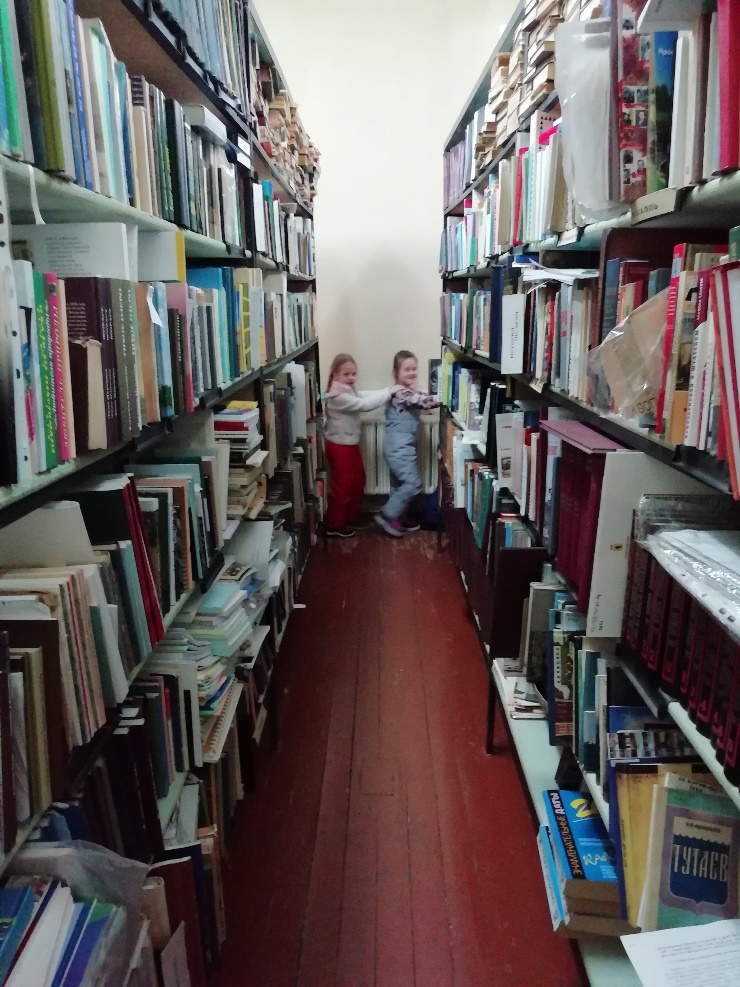 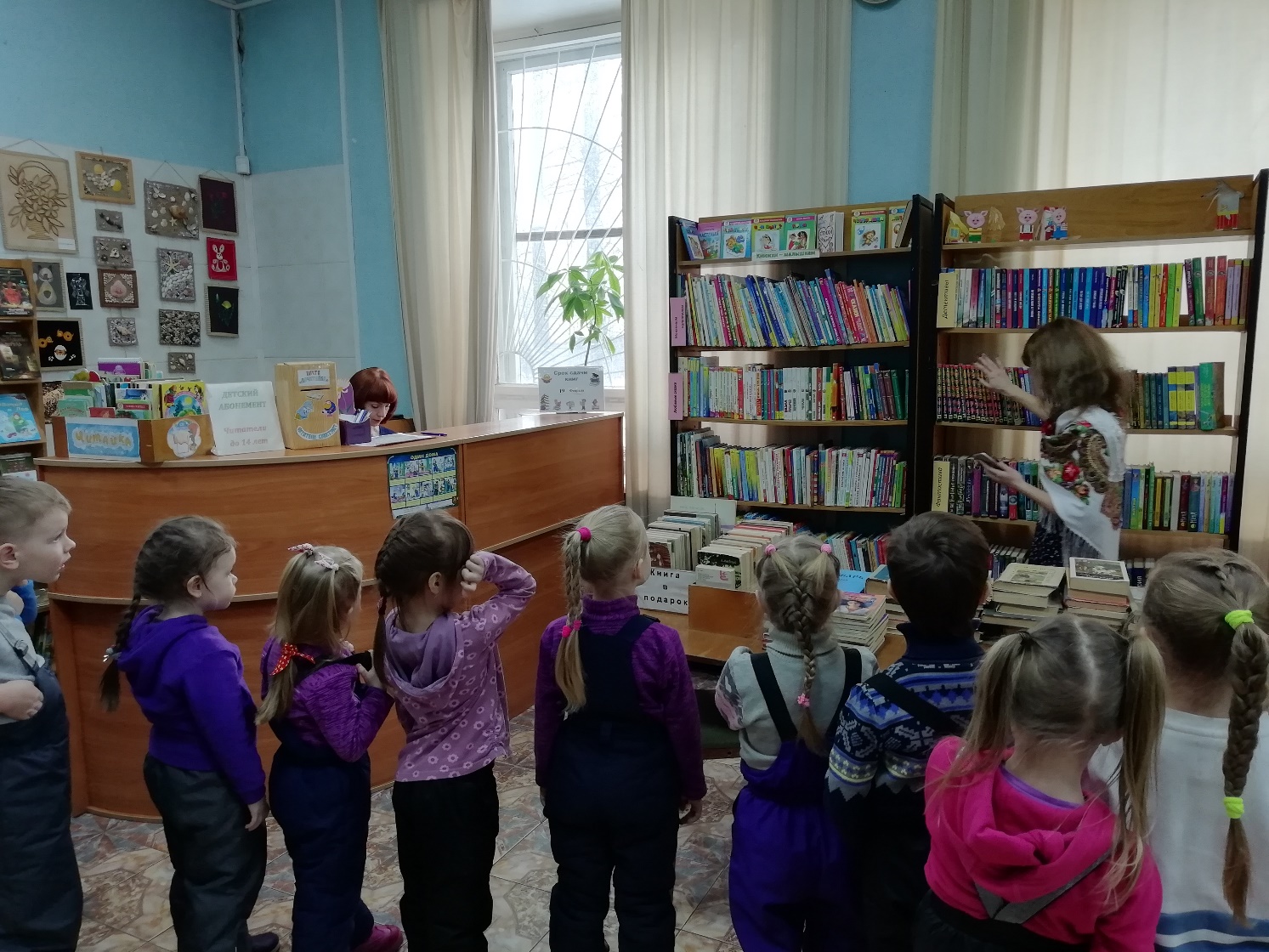 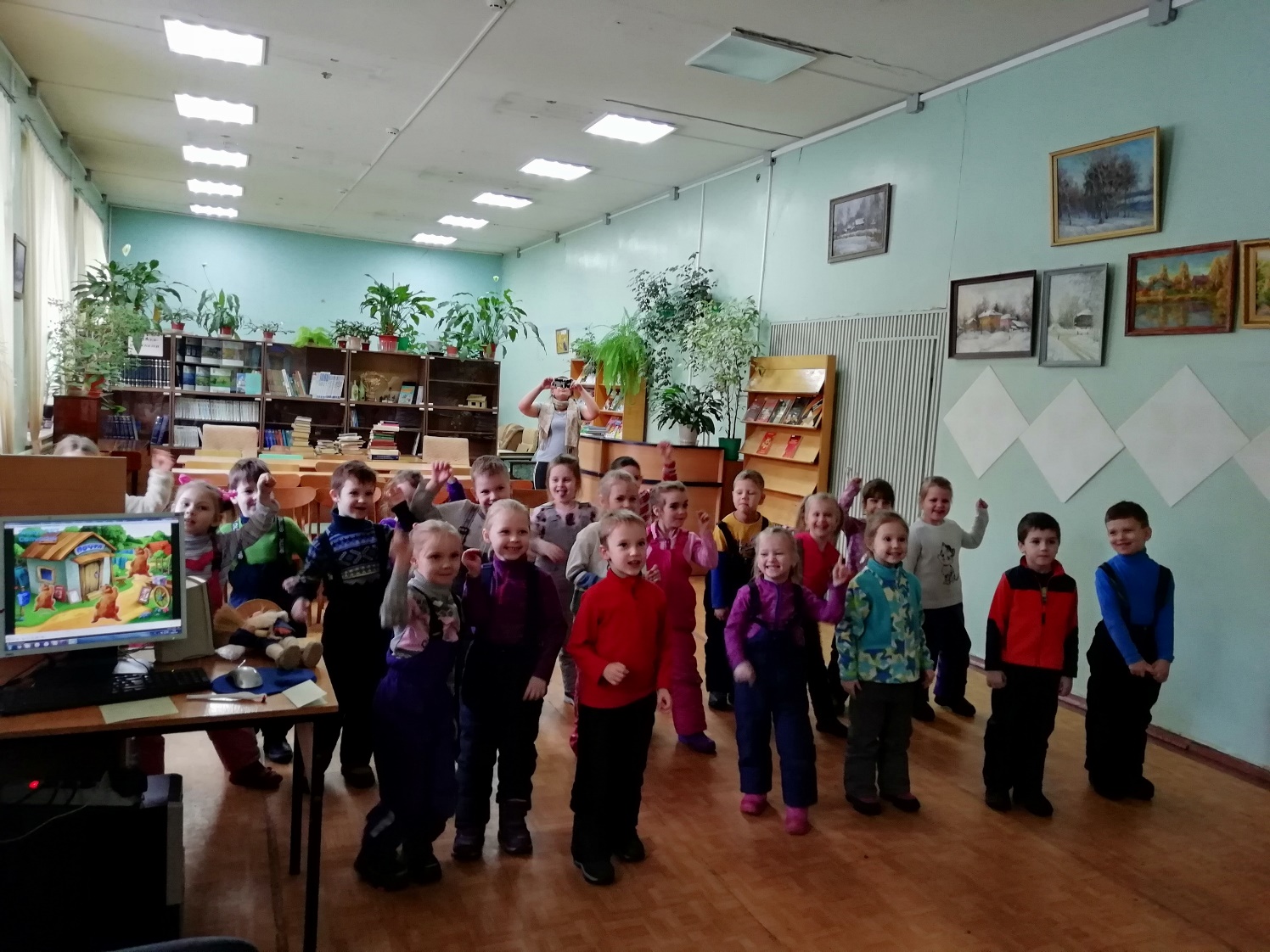 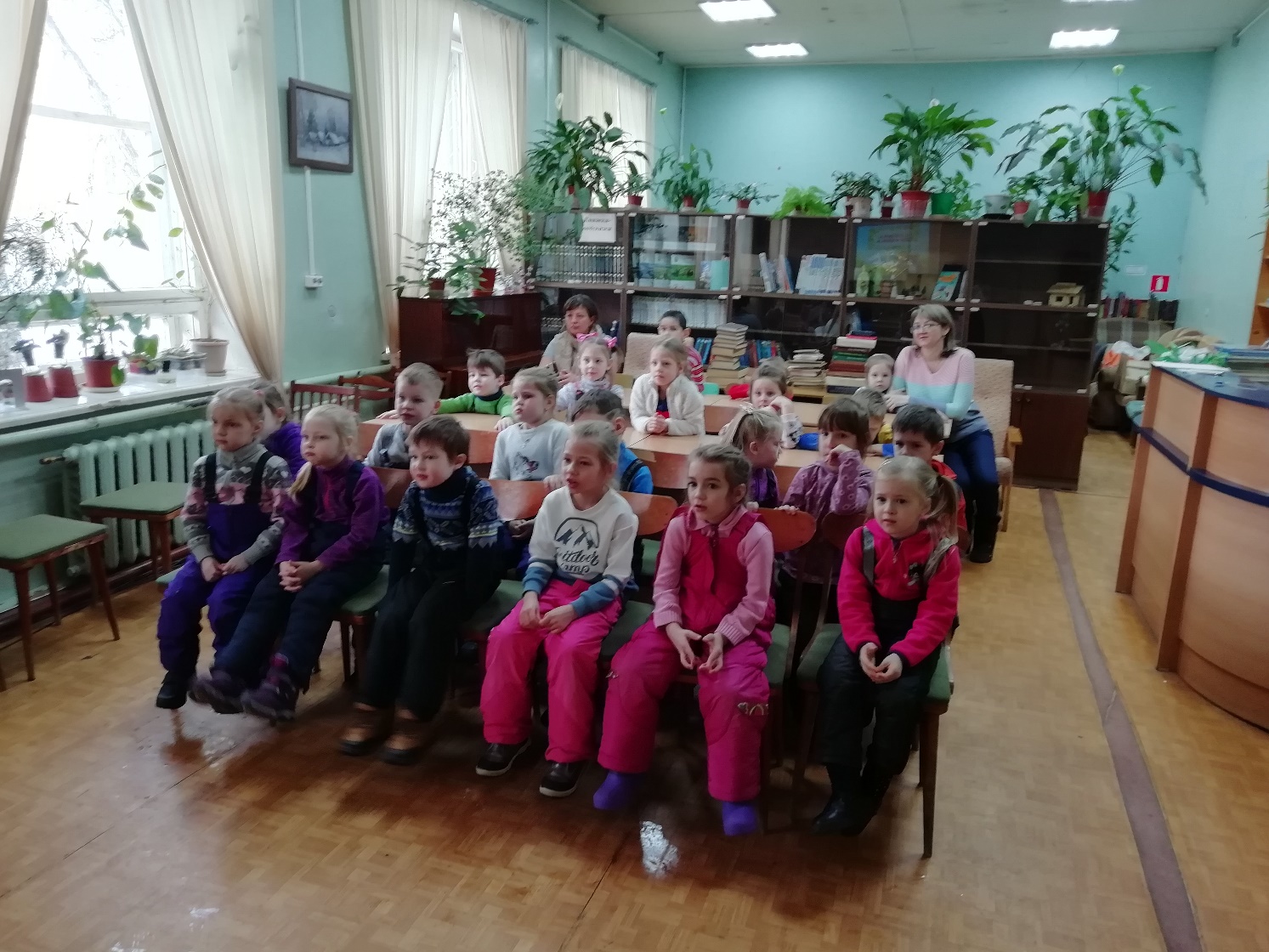 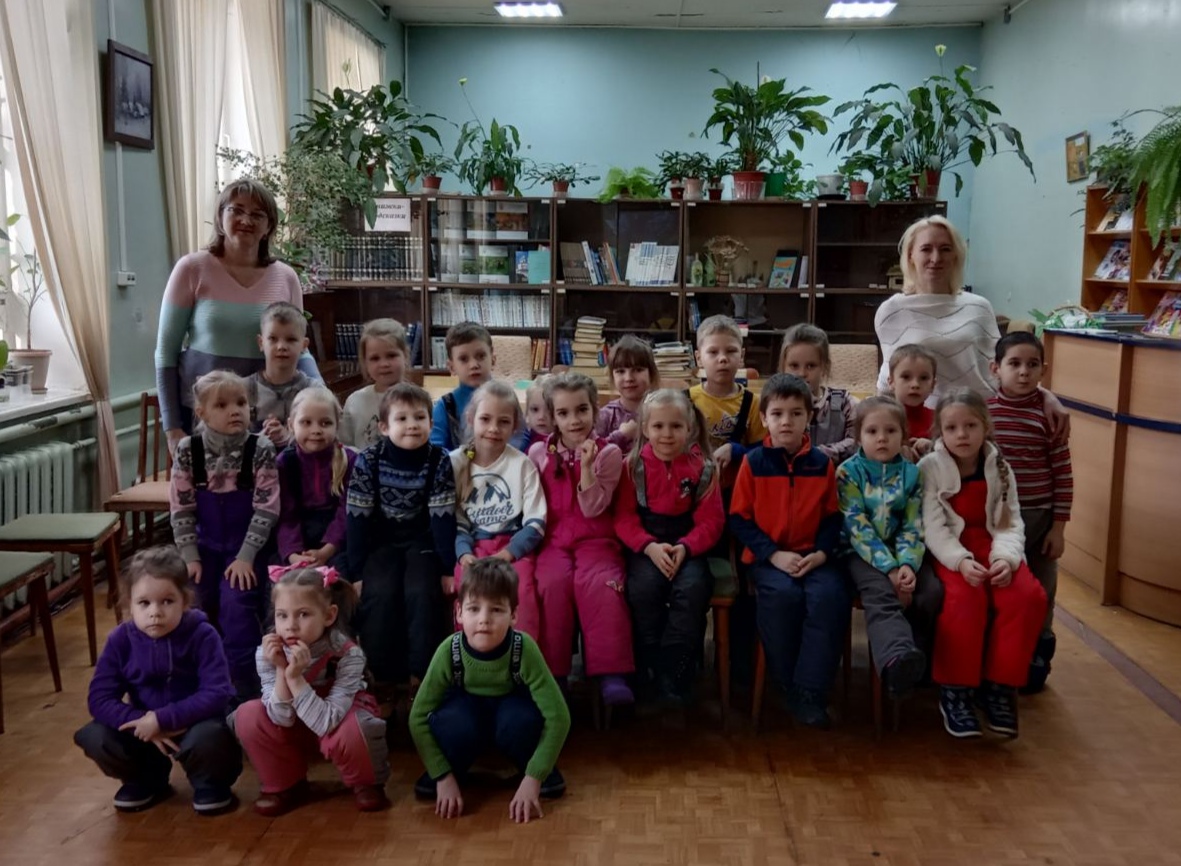 